DESCRIPTIF TYPE POUR CAHIER DES CHARGES
D’UN PLAFOND SUSPENDU ACOUSTIQUELe plafond suspendu sera réalisé avec des panneaux autoportants en laine de roche à bords droits (A) revêtus sur la face apparente d’un voile blanc, couleur ou motifs,  et d’un voile de verre naturel sur la contreface.Dimensions modulaires : elles seront de : Blanc : Couleurs : Motifs : Absorption acoustique : la performance du panneau sera de w = 1, classe A.Réaction au Feu : Le plafond mis en œuvre aura le classement de réaction au feu Euroclasse Tenue à l’humidité : Les plafonds seront 100% plan quel que soit le degré d’hygrométrie. Réflexion lumineuse : le coefficient sera supérieur à 87% (blanc).Installation : Le plafond sera mis en œuvre sur une ossature , composée de profilés en acier galvanisé avec semelle visible Une cornière de rive du même coloris assurera la finition périphérique au droit des murs et des cloisons.Recommandations  de mise en œuvre:Elle sera conforme aux prescriptions de la norme NFP 68 203 1 & 2; DTU 58-1 et autres DTU en vigueur selon la nature des locaux.Tenir compte du sens de pose des panneaux.Il est recommandé d'intégrer des grilles dans le plafond afin d'équilibrer les pressions et températures de part et d'autre du plafond.* Insérer votre choix dans la liste déroulante 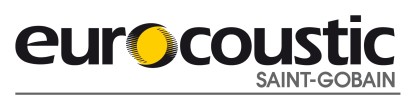 